Mrs Halim- (Level 3 - AT1)Can I write instructions for the actions of Muslim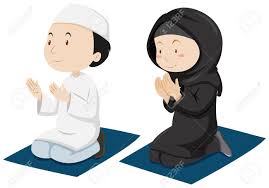  prayer?Complete the rest of the instructions. The first two have been done for you.First, stand up and place your hands near your ears.Next, put your right hand over your left hand and put your hands in frontof your chest or navel.____________________________________________________________________________________________________________________________________________________________________________________________________________________________________________________________________________________________________________________________________________________________________________________________________________________________________________________________________________________________________________________________________________________________________________________________________________________________________________________________________________________R A G